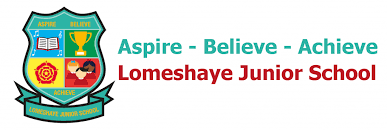 Year 4 - Key Question - How do Sikhs express their beliefs & values?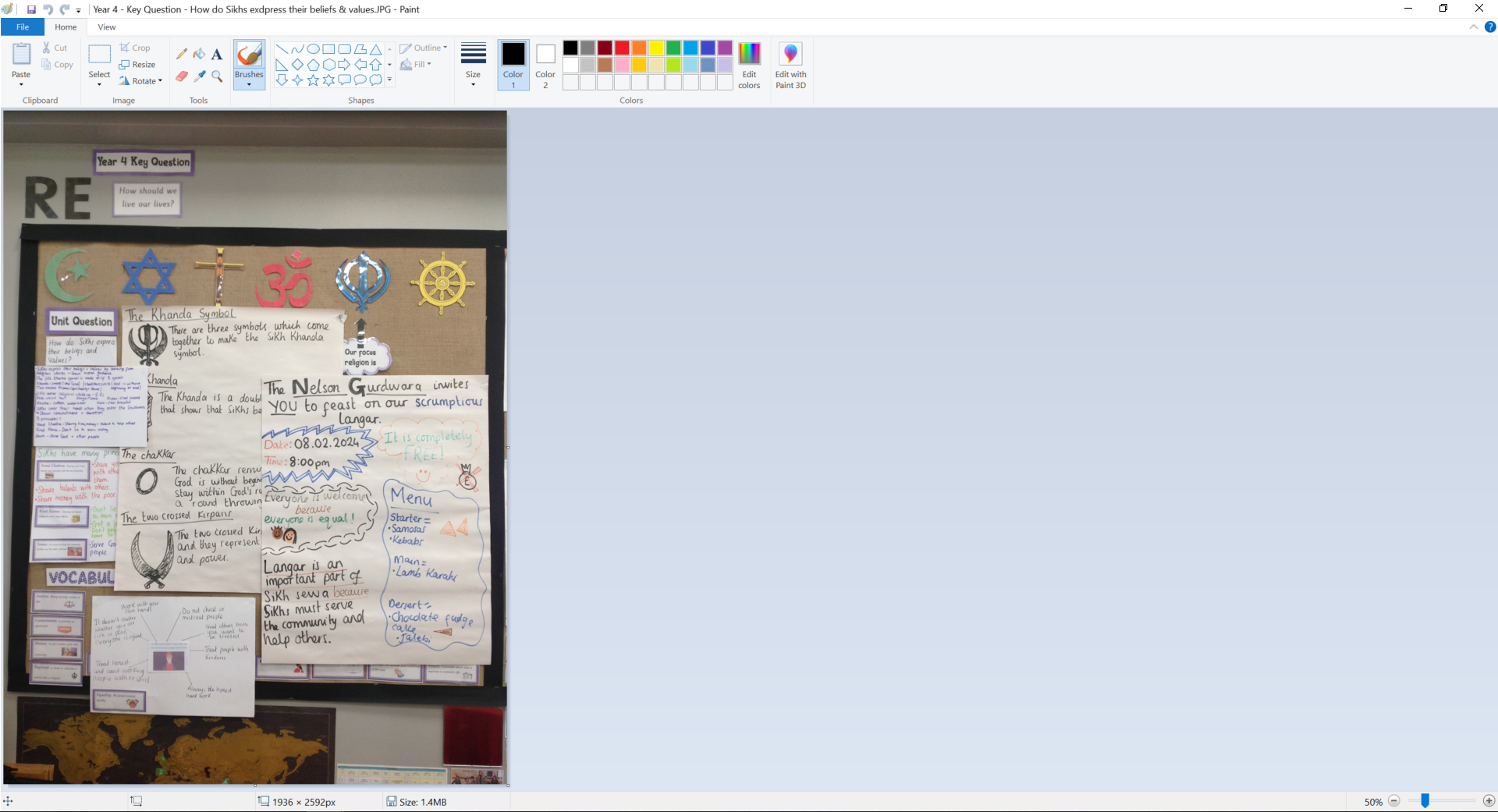 